https://bikesharetoronto.com/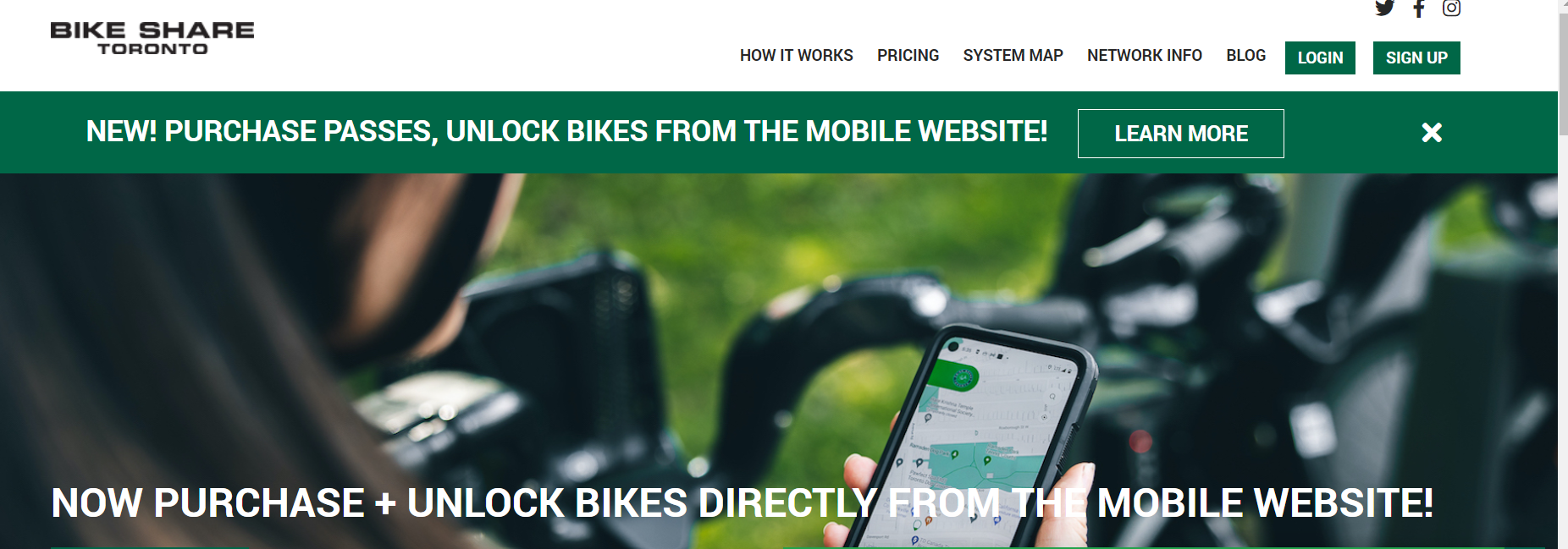 